Table S1. Field management methods and soil texture in eight environmentsTable S2. Protein and oil content of four parents in eight environmentsE, environment; E1, Harbin in 2013; E2, Keshan in 2013; E3, the first sowing date in Harbin in 2014; E4, the second sowing date in Harbin in 2014; E5, 2.22×105 plants/ha in Harbin; E6, 3.08×105 plants/ha in Harbin; E7, 2.58×105 plants/ha in Keshan; E8, 3.51×105plants/ha in Keshan. P1, Kenfeng14; P2, Kenfeng15; P3, Heinong48; P4, Kenfeng19Table S3. Quantitative trait loci (QTL) with positive additive effect alleles in four-way parents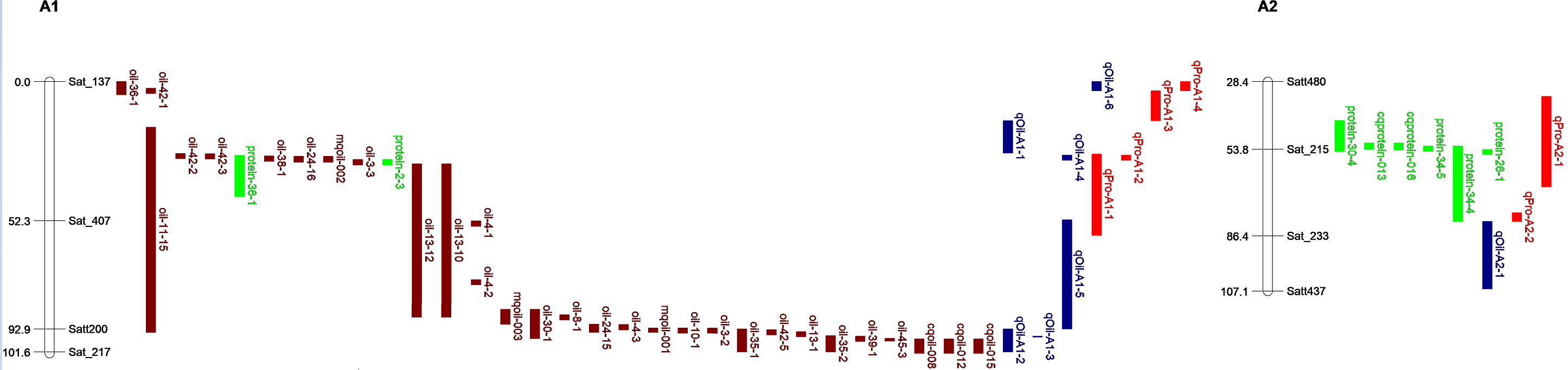 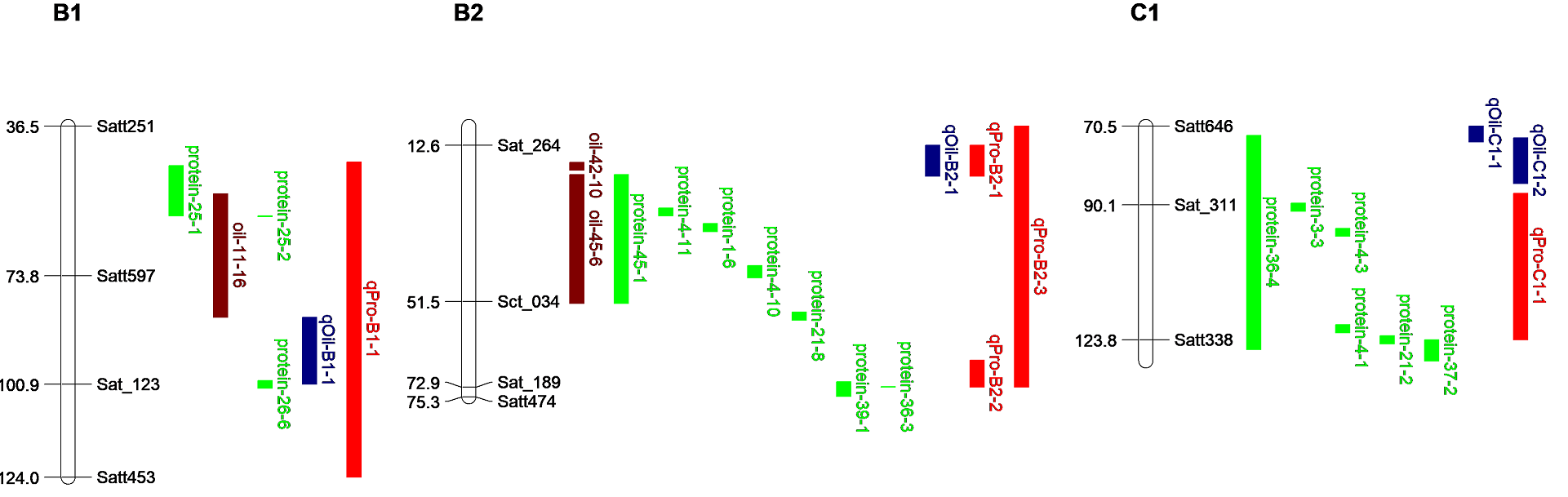 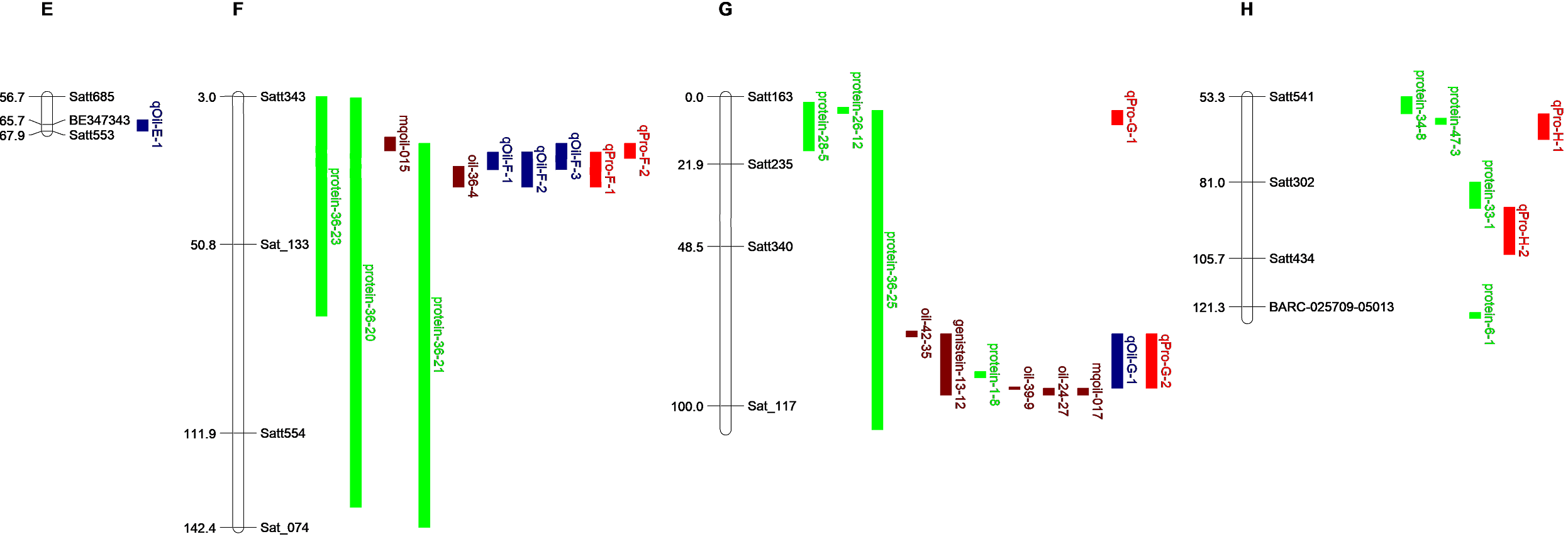 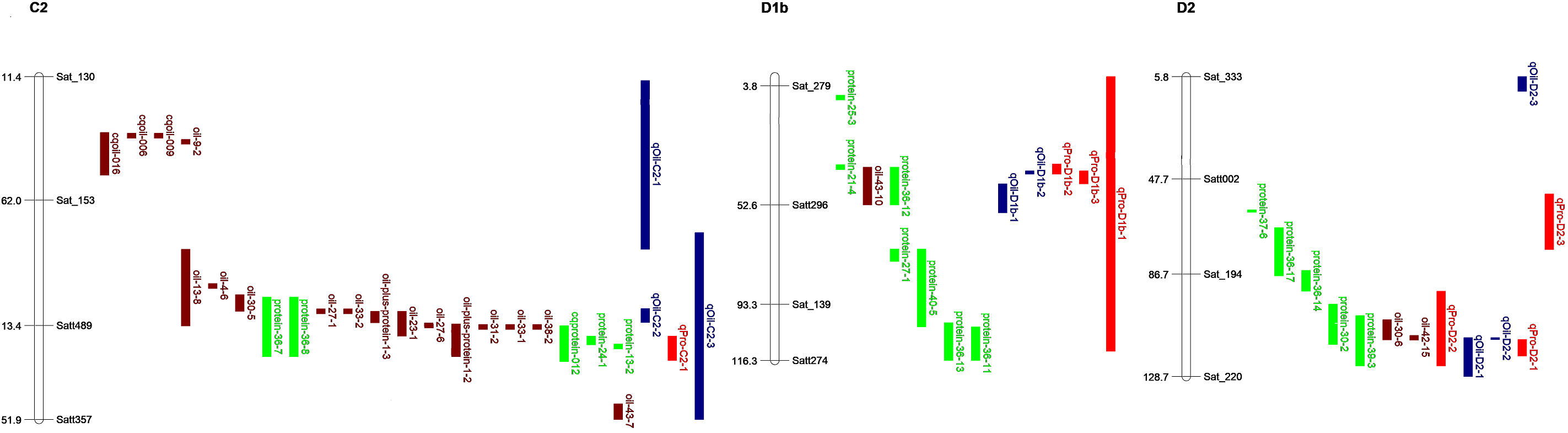 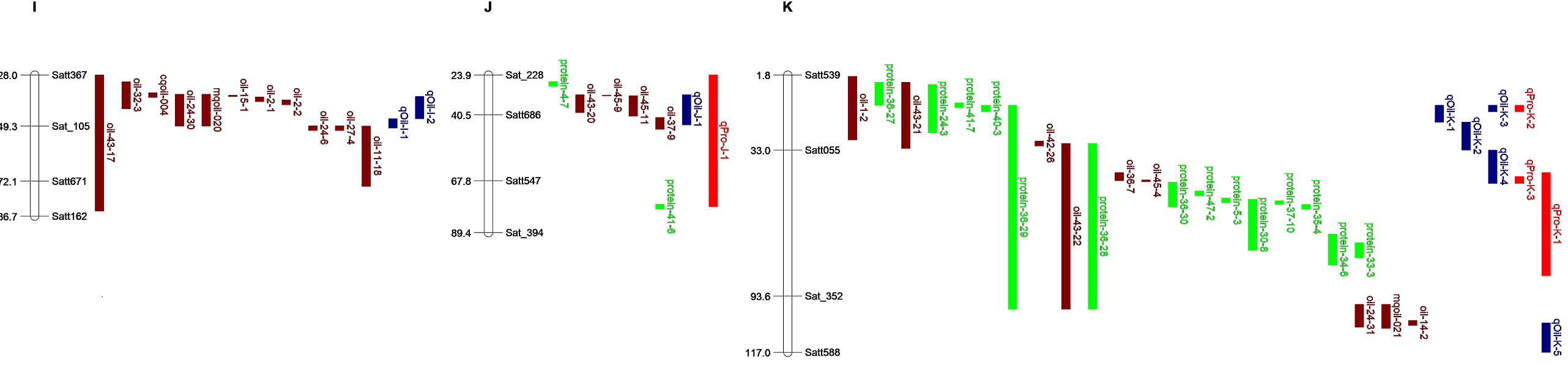 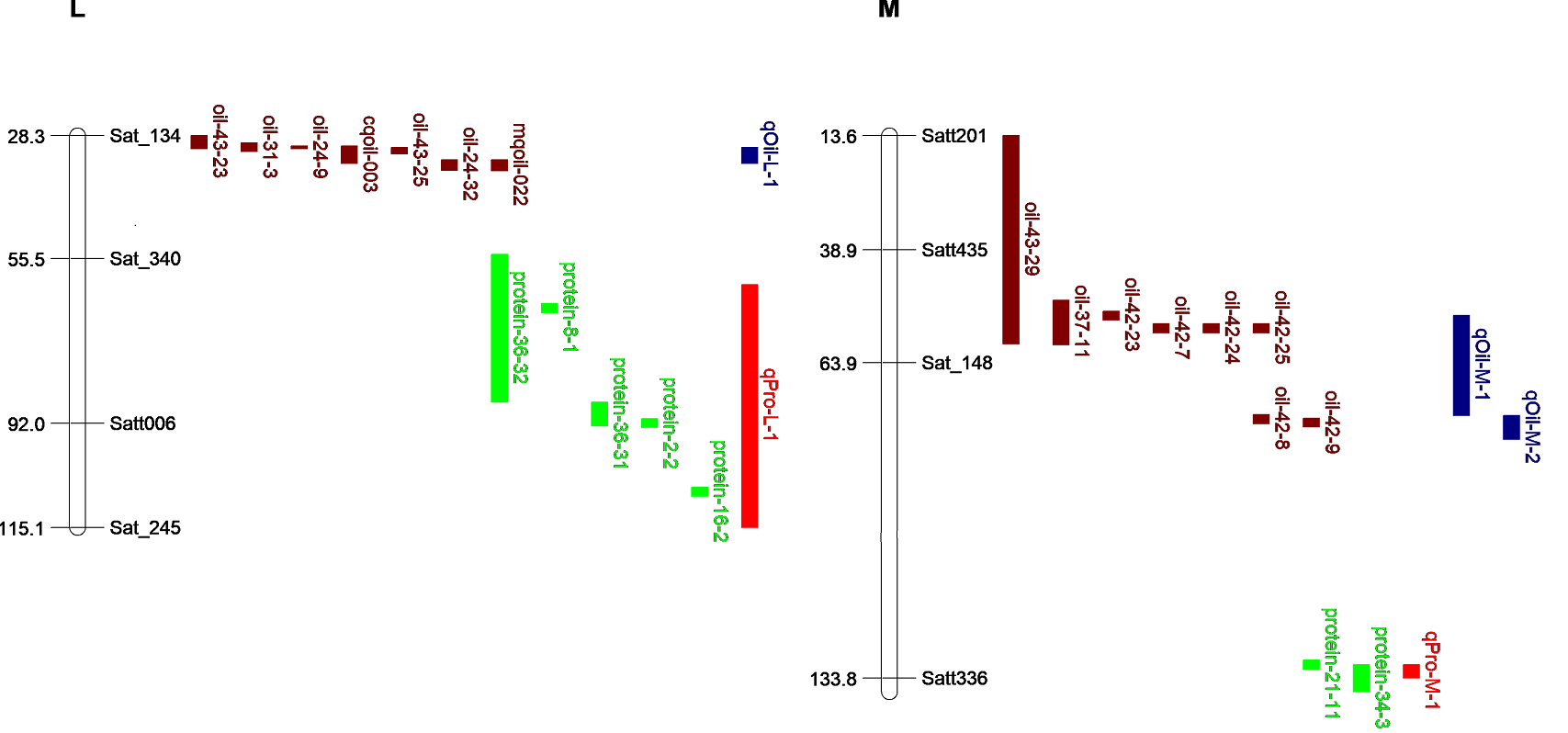 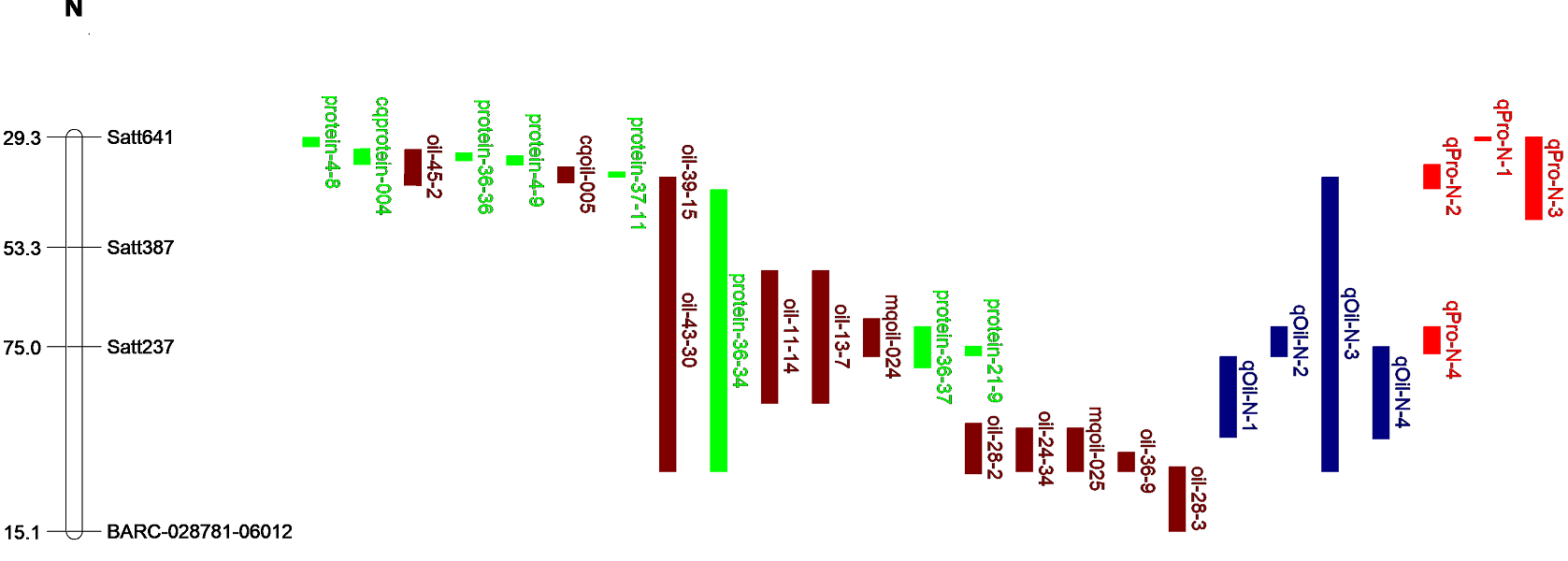 Fig. S1. Integrated linkage map of quantitative trait loci (QTLs) for protein and oil content detected in the present study and previous reports (in SoyBase) based on the positions of markers in the public map. These QTLs are distributed on the left chromosome, and the size of the QTL interval is represented by the length of the QTL. Red represents protein QTLs found in the four-way recombinant inbred line (FW-RIL); blue represents oil QTLs found in FW-RIL; brown represents oil QTLs reported previously; green represents protein QTLs reported previously. The chromosome unit is cM.EnvironmentYearLocationSowingdateSeeding density(Plants/ha)Soil typeFertilizerN: P2O5: K2O(kg/ha)Chemical herbicidesEnvironmentYearLocationSowingdateSeeding density(Plants/ha)Soil typeFertilizerN: P2O5: K2O(kg/ha)Chemical herbicidesE12013Harbin10 May2.22×105Meadow black soil60:90:7590% Acetochlor emulsifiable concentrates 2000 mlE22013Keshan10 May2.80×105Chernozem soil75:90:7590% Acetochlor emulsifiable concentrates 2000 mlE32014Harbin10 May2.22×105Meadow black soil60:90:7590% Acetochlor emulsifiable concentrates 2000 mlE42014Harbin20 May2.22×105Meadow black soil60:90:7590% Acetochlor emulsifiable concentrates 2000 mlE52015Harbin10 May2.22×105Meadow black soil60:90:7590% Acetochlor emulsifiable concentrates 2000 mlE62015Harbin10 May3.08×105Meadow black soil60:90:7590% Acetochlor emulsifiable concentrates 2000 mlE72015Keshan10 May2.58×105Chernozem soil75:90:7590% Acetochlor emulsifiable concentrates 2000 mlE82015Keshan10 May3.51×105Chernozem soil75:90:7590% Acetochlor emulsifiable concentrates 2000 mlEnvironmentYearLocationProtein content (g/kg)Protein content (g/kg)Protein content (g/kg)Protein content (g/kg)Oil content (g/kg)Oil content (g/kg)Oil content (g/kg)Oil content (g/kg)EnvironmentYearLocationP1P2P3P4P1P2P3P4E12013Harbin426.20416.90413.90419.00200.40202.60210.50196.50E22013Keshan426.40447.70432.00466.80156.30186.10160.20169.40E32014Harbin423.10421.90422.50451.10213.80205.10197.50190.90E42014Harbin420.70413.10406.70426.30196.40202.60189.40190.30E52015Harbin429.00411.00399.00439.00203.70202.70218.80198.20E62015Harbin438.00429.00453.00447.00197.70202.50196.00202.60E72015Keshan430.00409.00395.00433.00190.80198.50209.70191.90E82015Keshan427.00412.00422.00435.00194.10187.10194.50198.20TraitParent nameQTLQTLQTLQTLQTLproteinKenfeng14qPro-A2-2qPro-B1-1qPro-D2-1qPro-D2-2qPro-D2-3proteinqPro-F-1qPro-F-2qPro-H-1qPro-K-3qPro-M-1proteinqPro-N-1proteinKenfeng15qPro-B1-1qPro-B2-1qPro-B2-2qPro-D1b-1qPro-D1b-2proteinqPro-H-1qPro-K-1qPro-K-2qPro-K-3qPro-N-1proteinqPro-N-3qPro-N-4proteinHeinong48qPro-A1-3qPro-A2-2qPro-B2-1qPro-B2-3qPro-D1b-1proteinqPro-D1b-2qPro-D1b-3qPro-D2-2qPro-D2-3qPro-F-2proteinqPro-G-1qPro-G-2qPro-H-1qPro-H-2qPro-J-1proteinqPro-N-4proteinKenfeng19qPro-A1-1qPro-A1-2qPro-A1-4qPro-A2-1qPro-B2-1proteinqPro-B2-2qPro-B2-3qPro-C2-1qPro-D1b-2qPro-D2-1proteinqPro-D2-2qPro-D2-3qPro-F-2qPro-G-1qPro-G-2proteinqPro-H-2qPro-L-1qPro-M-1qPro-N-1qPro-N-2proteinqPro-N-3qPro-N-4oilKenfeng14qOil-A1-1qOil-A1-2qOil-A1-3qOil-A1-4qOil-A1-5oilqOil-B2-1qOil-C1-1qOil-C1-2qOil-C2-1qOil-C2-2oilqOil-D2-1qOil-D2-2qOil-D2-3qOil-F-3qOil-I-1oilqOil-I-2qOil-J-1qOil-K-2qOil-K-4qOil-M-2oilqOil-N-1qOil-N-2qOil-N-3qOil-N-4oilKenfeng15qOil-A1-2qOil-A2-1qOil-C2-2qOil-C2-3qOil-D1b-2oilqOil-D2-1qOil-D2-2qOil-D2-3qOil-E-1qOil-G-1oilqOil-I-2qOil-K-3qOil-K-5qOil-L-1qOil-N-4oilHeinong48qOil-A1-4qOil-C1-2qOil-C2-1qOil-F-2qOil-G-1oilqOil-K-1qOil-K-3qOil-K-4qOil-K-5oilKenfeng19qOil-A1-3qOil-E-1qOil-F-2qOil-F-3qOil-I-1oilqOil-I-2qOil-N-3